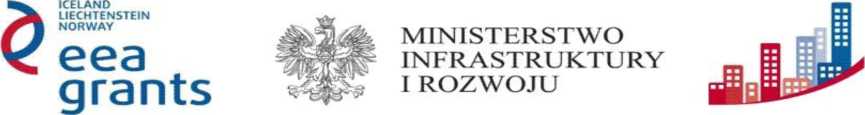 Znak sprawy: Za.271.10.2015Załącznik nr 4 do SIWZ(pieczęć Wykonawcy)Wykaz wykonanych usługZamówienie publiczne na opracowanie kompleksowej dokumentacji opracowanie dokumentacji projektowo-kosztorysowej dla Wykonania planów infrastruktury turystycznej nad jeziorem Piaseczno i Łukcze.Zadanie 1 : Projekt infrastruktury nad jeziorem Łukcze, w miejscowości Rogóźno, na działkach nr 649/2 i 649/3 (od strony dawnego ośrodka WSK).Zadanie 2 : Projekt infrastruktury nad jeziorem Piaseczno, w miejscowości Rozpłucie Pierwsze, na działkach nr 95/4 (obok ośrodka Uniwersytetu Przyrodniczego) i działce nr 95/4 (od strony Kaniwoli).Zadanie 3 : Projekt spinki gminnej sieci wodociągowej w miejscowościach Rogóźno i Zezulin Drugi niezbędnej do sprawnego i ciągłego dostarczania zaopatrzenia w wodę do infrastruktury turystycznej. w ramach projektu pn. „Współfinansowanie z funduszy EOG, pochodzących z Islandii. Lichtensteinu i Norwegii oraz środków krajowych”Do wykazu należy dołączyć dowody potwierdzające, że wykazane usługi zostały wykonane należycie.______________, dnia ____________ 2015 r.        _______________________________                                                                  	                        	 	       podpis osoby(osób) uprawnionej(ych)                                                                                                                                        do reprezentowania wykonawcyLp.Usługodawca/ZamawiającyData wykonaniaPrzedmiot wykonanej usługi(podać zakres: opracowanej dokumentacji projektowej, nazwę obiektu wpisanego do rej. zabytków, rodzaj badania: archeologiczne/konserwatorskie)Wartośćwykonanejusługi